Dragi učenici!Molim vas da sljedeće zadatke pažljivo pročitate, riješite samostalno i na kraju još jednom sve pregledate. Vaš današnji rad ću ocijeniti. Uzmite si onoliko vremena koliko vam je potrebno da bi riješili cijeli listić. Kad završite sa svime, pošaljite mi poslikani listić.Sretno!IME:                                                                                                                                              6.5.2020Množenje i dijeljenje brojevima 1, 2, 3, 4, 5, 6 i 10 (provjera)Izračunaj.7 · 4 = ____                      40 : 10 = ____                 6 · 1 = ____     18 : ___ = 6                      36 : ___ = 6                     2 ·  ___ = 14____ : 5 = 4                      ____  · 3 = 18                  ____ : 10 = 10Izračunaj i pri tom pazi na redoslijed izvođenja računskih radnji.42 + 6 : 6 = ______________                     50 : 5 + 35 = _______________                 = ______________                                         = _______________2 · (18 : 3) = _______________                  36 : (14 - 8) = _______________                   =_______________                                           =_______________19 + (5 · 8) = _______________                  (6 · 3) : ( 2· 1 ) = _______________                    =_______________                                             =_______________Napiši račun i riješi zadatak. Koristi zagrade.Količnik brojeva 45 i 5 umanji 3 puta. _________________________________________________________________Broju 35 dodaj umnožak brojeva 4 i 6._____________________________________________________________Umnožak brojeva 3 i 8 uvećaj za količnik brojeva 30 i 5.                   _____________________________________________________________U školskom vrtu procvjetalo je 12 jaglaca i 4 puta manje zumbula. Koliko je zumbula procvjetalo u školskom vrtu?R: ____________________O: ________________________________________________________________Koliko je ukupno cvjetova procvjetalo?R: _________________O: _______________________________________________________________Petar je zamislio broj koji je 5 puta veći od broja 6. Koji broj je Petar zamislio?R: _________________O: __________________________________________________________________Nakon što si riješio/riješila sve zadatke, vrati se na početak i sve još jednom pažljivo provjeri!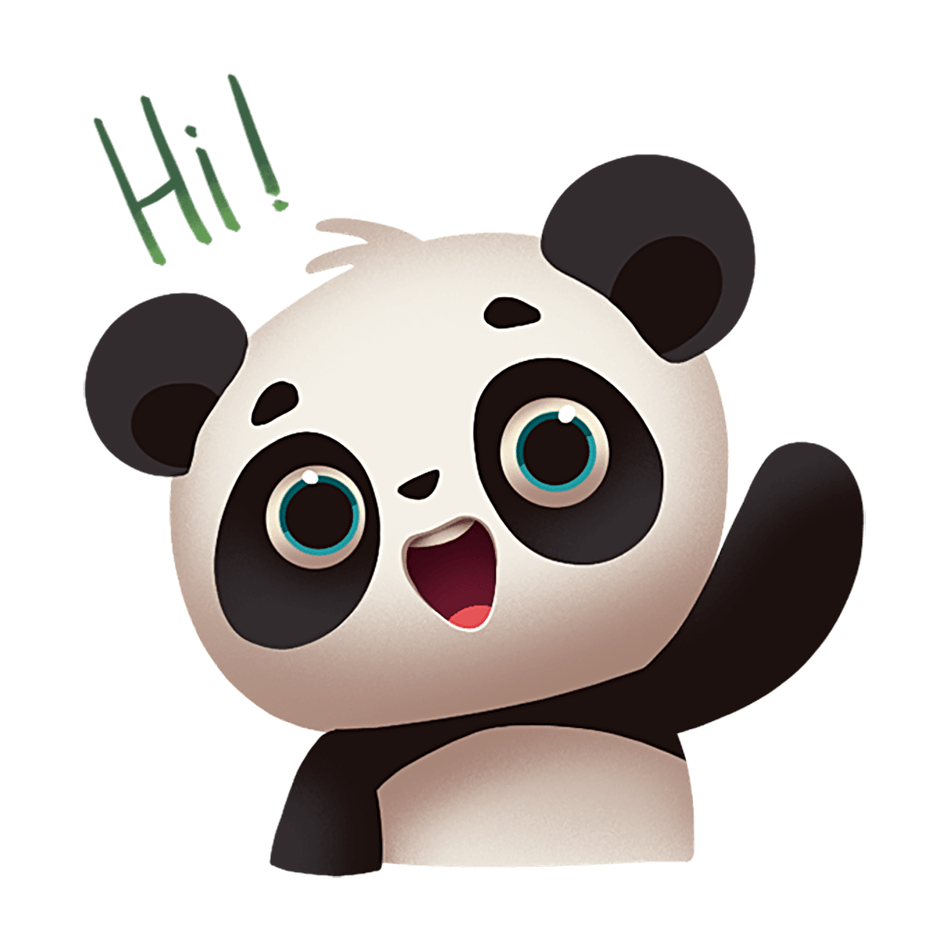 